27 декабря в Большекрасноярской СОШ состоялись Новогодние праздники. Утреннее представление младших школьников было  красочным, все дети пришли в ярких сказочных костюмах: мальчишки были рыцарями, разбойниками, инопланетянами, лесными жителями, а девочки  -  принцессами в пышных платьях, снежинками,  не обошлось и без Бабы Яги и её  подружек, которые препятствовали проведению праздника. Но всё, конечно же, закончилось благополучно. Все дети дружно пели и танцевали, водили хороводы. В конце праздника  Дед Мороз вместе со сказочными героями угостил всех сладкими подарками.Для учащихся среднего и старшего звена была представлена сказка с новогодними превращениями, которые помог осуществить волшебник.  Он выполнил желание старшеклассника быть большим начальником, превратив его сначала в царя, а потом в директора. На празднике, конечно же, присутствовали Дед Мороз и аж две снегурочки. Играли, пели, танцевали, отгадывали загадки – и всё это с настроением, от души. 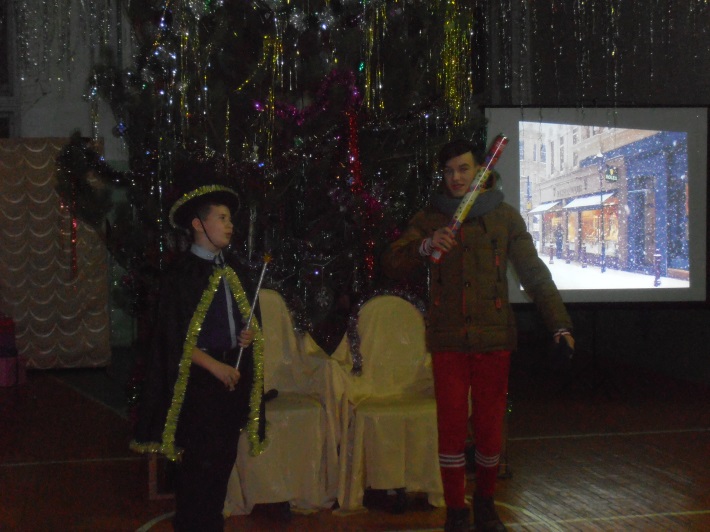 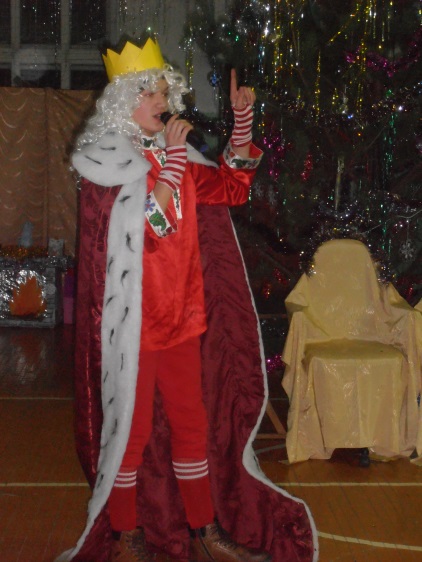 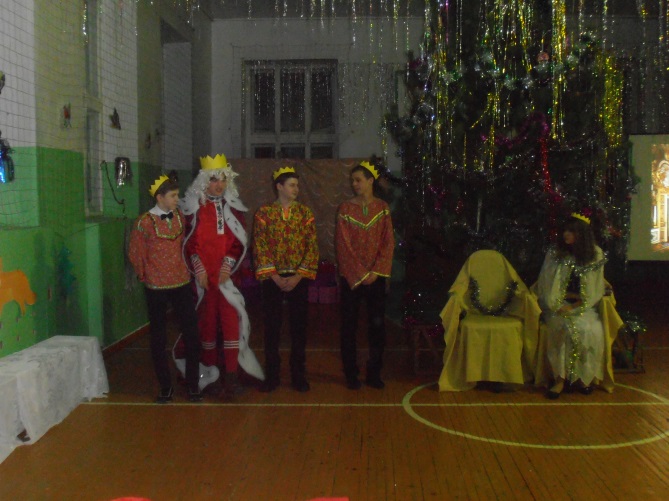 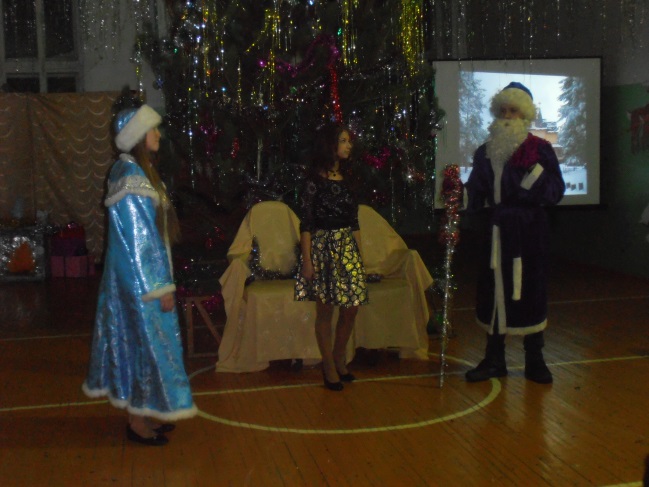 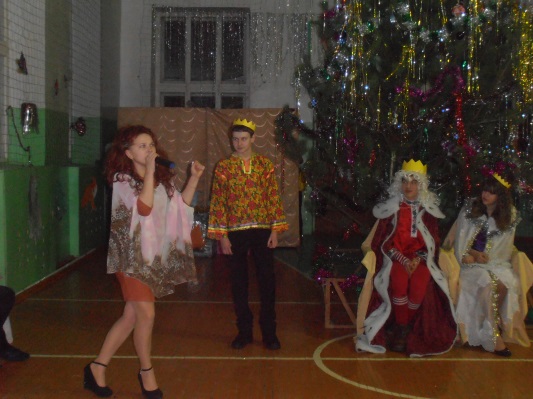 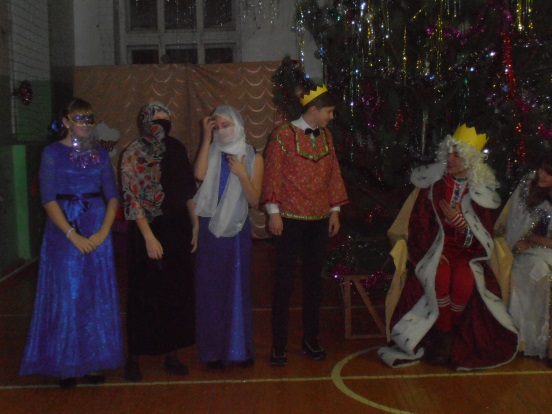 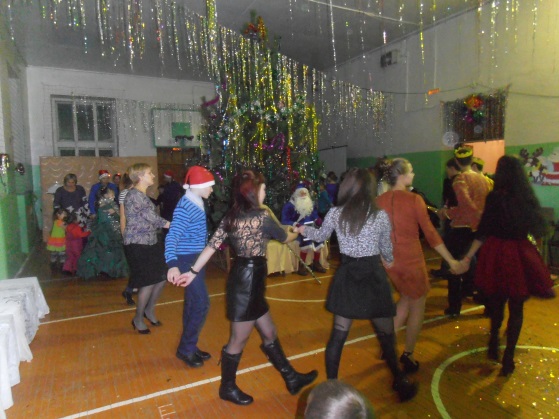 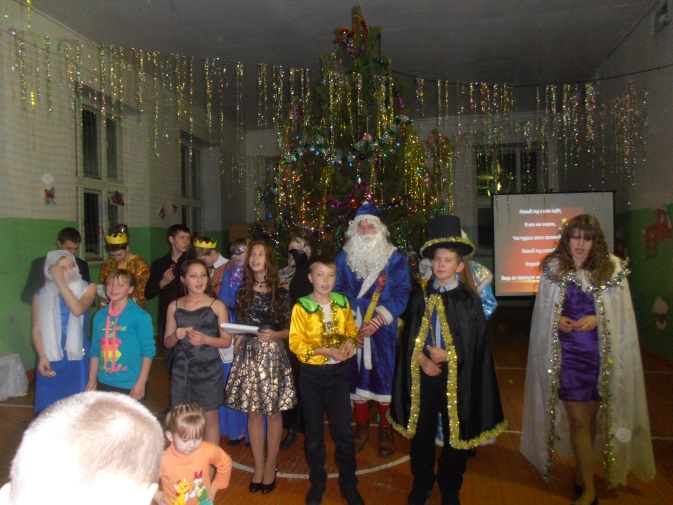 